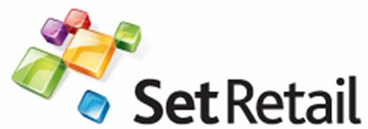 Настройка весов стационарных электронных Magellan 8400 с весовой ячейкойСогласно документации, поддерживается сканер с Magellan 8400 с родной весовой ячейкой. Проверить модель весовой ячейки можно сняв крышку со сканера, на П-образной раме будет написана модель весов.Сами весы с предподготовки приходят уже настроенные.В настройках Set`а добавляем прикассовые весы Magellan 8400 и обычный сканер штрихкодов. 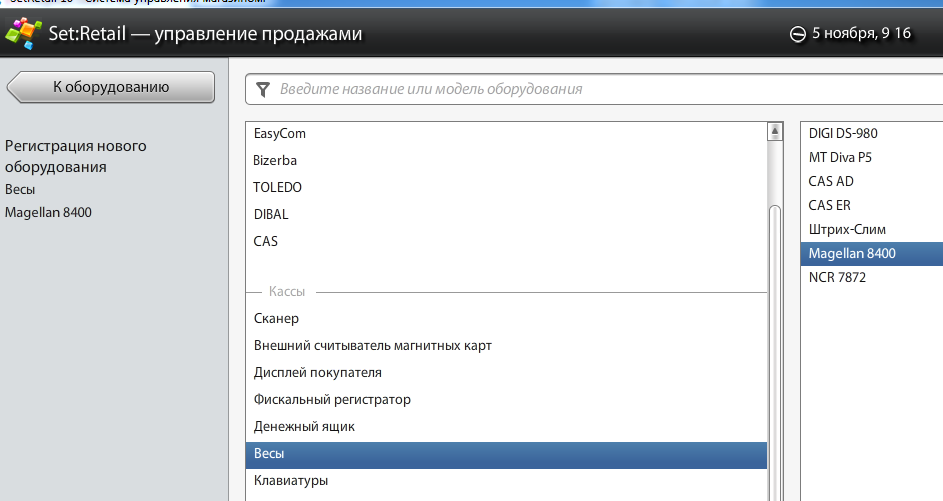 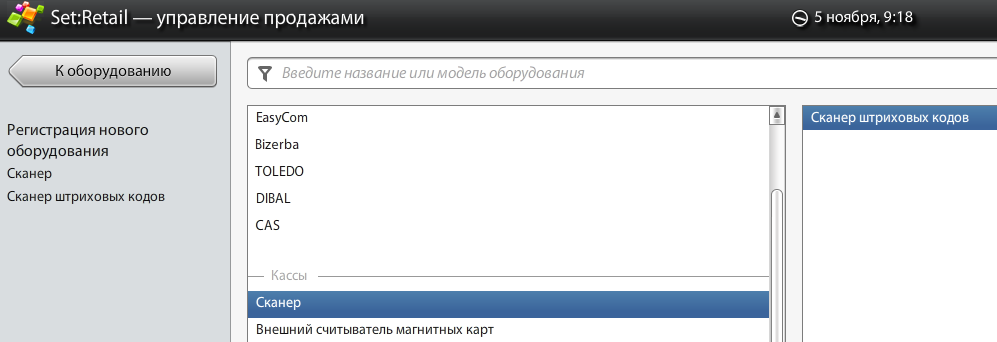 В настройках кассы выбираем прикассовые весы Magellan 8400, порт подключения, скорость по умолчанию 9600. Сканер штрихкодов, тип подключения: через весы.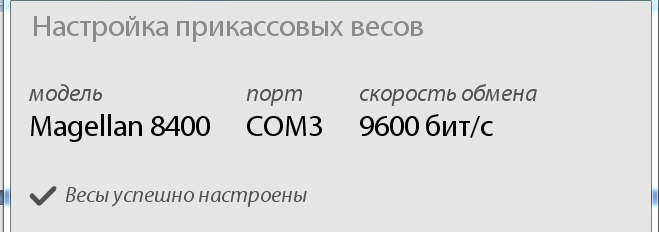 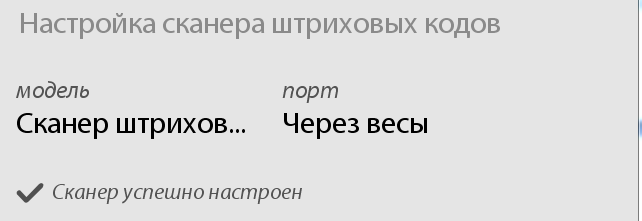 Все, весы должны работать. Передавать вес при запросе данных с кассы.Осталось настроить сканер. Сканер сбрасывается на заводские настройки, после чего переводится в режим программирования и включается параметр CHECK TRANSMISION (EAN-13 CHECK CHARACTER TRANSMISION = ENABLE, как пример для EAN-13) для требуемых типов штрих кодов (в противном случае будет отбрасываться контрольный разряд). Программные штрих кода лучше всего брать из мануала к сканеру, ш\к могут отличаться в зависимости от прошивки.В настройках весового товара ставим галочку (Общие настройки – Типы товаров и оплат). Теперь при пробитии весового товара, весы будут по умолчанию ждать ответа от весовой ячейки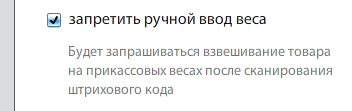 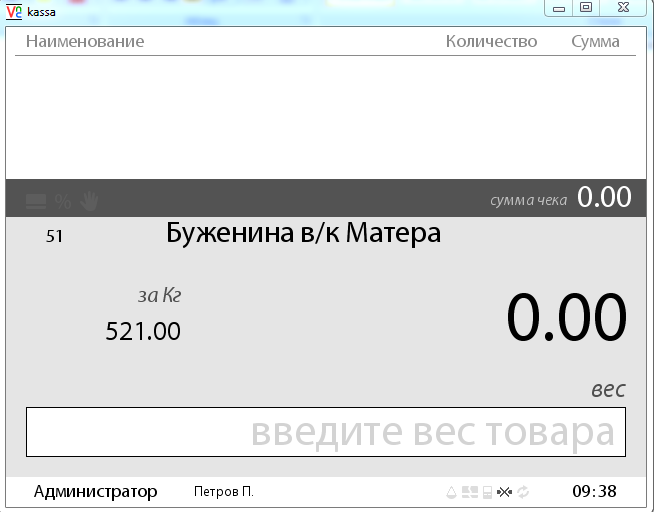 Дополнение:- нельзя использовать для программирования мануал для Set 5, в этом случае после первого сканирования весы перестанут передавать информацию на кассу до ребута по питанию.- при включении весы должны выйти в ноль (загореться желтым клавиша >0<) если это не происходит возможно отключена весовая ячейка, в этом случае необходимо включить, использую ш\к SCALE = ENABLE- вес не передается на кассу в режиме "информация о товаре" - так же необходимо учесть, что взвешивание товара идет с 1,5-2 секундной задержкой.Тестировалось на версиях 44, 45.Название документаНастройка весов стационарных электронных Magellan 8400 с весовой ячейкойМесто хранения оригинала ООО «Кристалл Сервис»Путь к электронной версии документаwww.set10help.crystals.ru